                                                                                 2024 г.Конкурсное заданиеразработано экспертным сообществом и утвержденоМенеджером компетенции, в котором установлены нижеследующие правила и необходимые требования владения профессиональными навыками для участия в соревнованиях по профессиональному мастерству.Конкурсное задание включает в себя следующие разделы:1. ОСНОВНЫЕ ТРЕБОВАНИЯ КОМПЕТЕНЦИИ	31.1. Общие сведения о требованиях компетенции	31.2. Перечень профессиональных задач специалиста по компетенции «_________»	31.3. Требования к схеме оценки	51.4. Спецификация оценки компетенции	51.5. Конкурсное задание	61.5.1. Разработка/выбор конкурсного задания	61.5.2. Структура модулей конкурсного задания (инвариант/вариатив)	72. СПЕЦИАЛЬНЫЕ ПРАВИЛА КОМПЕТЕНЦИИ	82.1. Личный инструмент конкурсанта	82.2.Материалы, оборудование и инструменты, запрещенные на площадке	83. ПРИЛОЖЕНИЯ	8ИСПОЛЬЗУЕМЫЕ СОКРАЩЕНИЯПример:1. РД – ручная дуговая сварка плавящимся покрытым электродом2. РАД – ручная дуговая сварка неплавящимся электродом в среде защитного газа3________________________N._______________________Необходимо прописать все определения, аббревиатуры, касающиеся конкретной компетенции 1.ОСНОВНЫЕ ТРЕБОВАНИЯКОМПЕТЕНЦИИ1.1. ОБЩИЕ СВЕДЕНИЯ О ТРЕБОВАНИЯХКОМПЕТЕНЦИИТребования компетенции (ТК) «_______»определяют знания, умения, навыки и трудовые функции, которые лежат в основе наиболее актуальных требований работодателей отрасли.Целью соревнований по компетенции является демонстрация лучших практик и высокого уровня выполнения работы по соответствующей рабочей специальности или профессии.Требования компетенцииявляются руководством для подготовки конкурентоспособных, высококвалифицированных специалистов / рабочих и участия их в конкурсах профессионального мастерства.В соревнованиях по компетенции проверка знаний, умений, навыков и трудовых функцийосуществляется посредством оценки выполнения практической работы. Требования компетенции разделены на четкие разделы с номерами и заголовками, каждому разделу назначен процент относительной важности, сумма которых составляет 100.1.2. ПЕРЕЧЕНЬ ПРОФЕССИОНАЛЬНЫХЗАДАЧ СПЕЦИАЛИСТА ПО КОМПЕТЕНЦИИ «_________»Перечень видов профессиональной деятельности, умений и знаний, и профессиональных трудовых функций специалиста (из ФГОС/ПС/ЕТКС.)и базируется на требованиях современного рынка труда к данному специалистуТаблица №1Перечень профессиональных задач специалистаПроверить/соотнести с ФГОС, ПС, Отраслевыми стандартами1.3. ТРЕБОВАНИЯ К СХЕМЕ ОЦЕНКИСумма баллов, присуждаемых по каждому аспекту, должна попадать в диапазон баллов, определенных для каждого раздела компетенции, обозначенных в требованиях и указанных в таблице №2.Таблица №2Матрица пересчета требований компетенции в критерии оценки1.4. СПЕЦИФИКАЦИЯ ОЦЕНКИ КОМПЕТЕНЦИИОценка Конкурсного задания будет основываться на критериях, указанных в таблице №3:Таблица №3Оценка конкурсного задания1.5. КОНКУРСНОЕ ЗАДАНИЕОбщая продолжительность Конкурсного задания: ____ ч.Количество конкурсных дней: _______ днейВне зависимости от количества модулей, КЗ должно включать оценку по каждому из разделов требований компетенции.Оценка знаний участника должна проводиться через практическое выполнение Конкурсного задания. В дополнение могут учитываться требования работодателей для проверки теоретических знаний / оценки квалификации.1.5.1. Разработка/выбор конкурсного заданияКонкурсное задание состоит из __________модулей, включает обязательную к выполнению часть (инвариант) - __________модулей, и вариативную часть - _________модулей. Общее количество баллов конкурсного задания составляет 100.Обязательная к выполнению часть (инвариант) выполняется всеми регионами без исключения на всех уровнях чемпионатов.Количество модулей из вариативной части, выбирается регионом самостоятельно в зависимости от потребностей работодателей региона в соответствующих специалистах. В случае если ни один из модулей вариативной части не подходит под запрос работодателя конкретного региона, то вариативный (е) модуль (и) формируется регионом самостоятельно под запрос работодателя. При этом, время на выполнение модуля (ей) и количество баллов в критериях оценки по аспектам не меняются (Приложение 3. Матрица конкурсного задания).1.5.2. Структура модулей конкурсного задания(инвариант/вариатив)Модуль А. (Название модуля)Время на выполнение модуля…….Задания:Описание задания…..Модуль Б. (Название модуля)Время на выполнение модуля…….Задания:Описание задания…..Модуль В. (Название модуля)Время на выполнение модуля…….Задания:Описание задания…..Модуль n. (Название модуля)Время на выполнение модуля…….Задания:Описание задания…..2. СПЕЦИАЛЬНЫЕ ПРАВИЛА КОМПЕТЕНЦИИ________________________________________________________________________________________________________________________________________2.1. Личный инструмент конкурсантаСписок материалов, оборудования и инструментов, которые конкурсант может или должен привезти с собой на соревнование. Указывается в свободной форме. Определенный - нужно привезти оборудование по списку;Неопределенный - можно привезти оборудование по списку, кроме запрещенного.Нулевой - нельзя ничего привозить.________________________________________________________________________________________________________________________________________2.2.Материалы, оборудование и инструменты, запрещенные на площадкеСписок материалов, оборудования и инструментов, которые запрещены на соревнованиях по различным причинам. Указывается в свободной форме.________________________________________________________________________________________________________________________________________3. ПриложенияПриложение №1 Инструкция по заполнению матрицы конкурсного заданияПриложение №2 Матрица конкурсного заданияПриложение №3 Критерии оценкиПриложение №4Инструкция по охране труда и технике безопасности по компетенции «_______».Приложение № n…Чертежи, технологические карты, алгоритмы, схемы и т.д. 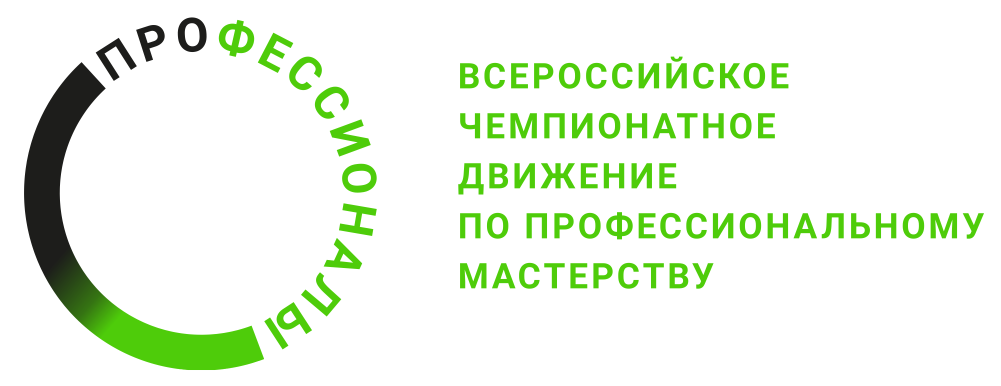 № п/пРазделВажность в %1Наименование раздела (знания, умения, трудовые функции)1-Специалист должен знать и понимать:Тезис…..1-Специалист должен уметь:Тезис…..2Наименование раздела (знания, умения, трудовые функции)3Наименование раздела (знания, умения, трудовые функции)4Наименование раздела знания, умения, трудовые функции))5Наименование раздела (знания, умения, трудовые функции)n..Наименование раздела (знания, умения, трудовые функции)Критерий/МодульКритерий/МодульКритерий/МодульКритерий/МодульКритерий/МодульКритерий/МодульКритерий/МодульКритерий/МодульИтого баллов за раздел ТРЕБОВАНИЙ КОМПЕТЕНЦИИРазделы ТРЕБОВАНИЙ КОМПЕТЕНЦИИAБВГДnРазделы ТРЕБОВАНИЙ КОМПЕТЕНЦИИ1Сумма баллов за разделРазделы ТРЕБОВАНИЙ КОМПЕТЕНЦИИ2Сумма баллов за разделРазделы ТРЕБОВАНИЙ КОМПЕТЕНЦИИ3Сумма баллов за разделРазделы ТРЕБОВАНИЙ КОМПЕТЕНЦИИ4Сумма баллов за разделРазделы ТРЕБОВАНИЙ КОМПЕТЕНЦИИ5Сумма баллов за разделРазделы ТРЕБОВАНИЙ КОМПЕТЕНЦИИ6Сумма баллов за разделРазделы ТРЕБОВАНИЙ КОМПЕТЕНЦИИnСумма баллов за разделИтого баллов за критерий/модульИтого баллов за критерий/модульСумма баллов за критерий/модульСумма баллов за критерий/модульСумма баллов за критерий/модульСумма баллов за критерий/модульСумма баллов за критерий/модуль100КритерийКритерийМетодика проверки навыков в критерииАНазвание критерия/модуляБНазвание критерия/модуляВНазвание критерия/модуляГНазвание критерия/модуляДНазвание критерия/модуля